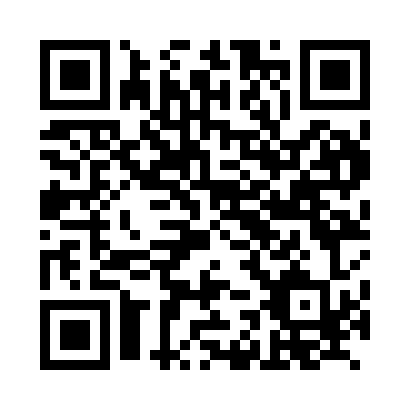 Prayer times for Hagen, North Rhine-Westphalia, GermanyWed 1 May 2024 - Fri 31 May 2024High Latitude Method: Angle Based RulePrayer Calculation Method: Muslim World LeagueAsar Calculation Method: ShafiPrayer times provided by https://www.salahtimes.comDateDayFajrSunriseDhuhrAsrMaghribIsha1Wed3:336:021:275:308:5411:112Thu3:296:001:275:318:5511:153Fri3:265:581:275:318:5711:184Sat3:225:561:275:328:5811:215Sun3:185:541:275:339:0011:246Mon3:155:531:275:339:0211:277Tue3:135:511:275:349:0311:318Wed3:125:491:275:349:0511:339Thu3:115:471:275:359:0611:3410Fri3:105:461:265:369:0811:3511Sat3:105:441:265:369:0911:3512Sun3:095:431:265:379:1111:3613Mon3:095:411:265:389:1211:3714Tue3:085:401:265:389:1411:3715Wed3:075:381:265:399:1511:3816Thu3:075:371:265:399:1711:3917Fri3:065:351:265:409:1811:3918Sat3:065:341:275:409:2011:4019Sun3:055:331:275:419:2111:4020Mon3:055:311:275:429:2311:4121Tue3:045:301:275:429:2411:4222Wed3:045:291:275:439:2511:4223Thu3:035:281:275:439:2711:4324Fri3:035:261:275:449:2811:4425Sat3:035:251:275:449:2911:4426Sun3:025:241:275:459:3111:4527Mon3:025:231:275:459:3211:4528Tue3:025:221:275:469:3311:4629Wed3:015:211:285:469:3411:4730Thu3:015:211:285:479:3511:4731Fri3:015:201:285:479:3611:48